PERSBERICHT Het project Ief Postino: België en Italië verbonden door brieven wint deEU-prijs voor cultureel erfgoed / Europa Nostra-prijs 2018Brussel/Den Haag, 15 mei 2018 – De winnaars van de EU-prijs voor cultureel erfgoed / Europa Nostra-prijzen van 2018 zijn vandaag bekendgemaakt door de Europese Commissie en Europa Nostra, het leidende Europese erfgoednetwerk. 29 winnaars uit 17 landen kregen de prijs vanwege hun indrukwekkende prestaties op het gebied van instandhouding, onderzoek, toegewijde dienst, en onderwijs, opleiding en bewustmaking. Het project Ief Postino: België en Italië verbonden door brieven, een coproductie van de provincie Limburg, de Wenkbrauwerij en de VRT, is dit jaar één van de winnaars. Aangezien 2018 het Europees Jaar van het cultureel erfgoed is, lag dit jaar de nadruk op de Europese toegevoegde waarde van de geselecteerde erfgoedprojecten. De winnaars worden gehuldigd in een prominente uitreikingsceremonie op 22 juni in Berlijn, tijdens de eerste top van het Europees cultureel erfgoed.Burgers uit heel Europa en de rest van de wereld kunnen nu online stemmen voor de publieksprijs en steun mobiliseren voor een of meer winnende projecten uit hun eigen of een ander Europees land. Enkele van de succesverhalen van uitzonderlijk Europees erfgoed in 2018 zijn: het herstel van een Byzantijnse kerk in Griekenland met een aantal unieke fresco’s uit de 8e-9e eeuw, mogelijk gemaakt door een vruchtbare samenwerking tussen Griekse en Zwitserse organisaties; de ontwikkeling van een nieuwe methode voor de instandhouding van erfgoed van Europese historische huizen dankzij een joint venture tussen vijf instellingen gevestigd in Frankrijk, Italië en Polen; de inzet van een internationaal netwerk van ngo’s dat zich al meer dan dertig jaar sterk maakt voor het behoud van Venetië; en de invoering van een publiek educatief programma dat alle kinderen en jongeren in Finland de kans geeft te interageren met hun culturele erfgoed en dat als inspiratie kan dienen voor vergelijkbare initiatieven elders in Europa."Cultureel erfgoed in al zijn vormen is een van Europa’s meest waardevolle bezittingen. Het slaat niet alleen een brug tussen mensen en gemeenschappen, maar ook tussen het verleden en de toekomst. Het is essentieel voor onze identiteit als Europeanen en speelt daarnaast een cruciale rol in het stimuleren van onze sociale en economische ontwikkeling. Mijn felicitaties voor de winnaars van de EU-prijs voor cultureel erfgoed / Europa Nostra-prijzen 2018 en hun teams voor hun buitengewone innovatieve werk. Dankzij hun talent en toewijding zijn tal van schatten van het Europese culturele erfgoed beschermd en hebben zij nieuw leven ingeblazen gekregen. En bovenal geeft hun werk mensen van allerlei achtergronden de kans ons rijke culturele erfgoed te ontdekken, te onderzoeken en ermee te interageren, en dat is helemaal in de geest van het Europees Jaar van het cultureel erfgoed dat we vieren in 2018", aldus Tibor Navracsics, Europees commissaris voor Onderwijs, Cultuur, Jongerenzaken en Sport."Ik feliciteer van harte de "erfgoedkampioenen" van dit jaar die als winnaar van de EU-prijs voor cultureel erfgoed / Europa Nostra-prijzen zijn geselecteerd. Wij zijn diep onder de indruk van de uitzonderlijke vaardigheden, creativiteit, inzet en vrijgevigheid van zo veel professionals, vrijwilligers en donateurs uit heel Europa die zich inzetten voor ons erfgoed. Zij verdienen alle lof en steun. Onze prijswinnaars zijn het levende bewijs dat ons cultureel erfgoed veel meer is dan een erfenis uit het verleden; het is essentieel om het heden te begrijpen én het is een bron voor de toekomst. Daarom moeten we het Europees Jaar van het cultureel erfgoed gebruiken om de waarde van ons gemeenschappelijk cultureel erfgoed te erkennen voor de toekomst van Europa", zo verklaarde Plácido Domingo, de vermaarde operazanger en tevens voorzitter van Europa Nostra. Jury's bestaande uit onafhankelijke deskundigen hebben in totaal 160 aanvragen bestudeerd, afkomstig van organisaties en personen uit 31 Europese landen. De winnaars worden tijdens de prijsuitreiking van de Europese Prijzen voor cultureel erfgoed, in aanwezigheid van Europees commissaris Tibor Navracsics en Maestro Plácido Domingo gehuldigd op de avond van 22 juni in het congrescentrum van Berlijn. De zeven Grand Prix-winnaars (die elk 10 000 EUR zullen ontvangen) en de winnaar van de publieksprijs zullen worden aangekondigd tijdens de ceremonie, die zal worden bijgewoond door Dr. Frank-Walter Steinmeier, President van de Volksrepubliek Duitsland, in zijn hoedanigheid van beschermheer van het Europees Jaar van het cultureel erfgoed in Duitsland.De winnaars zullen hun verwezenlijkingen op het gebied van erfgoed op 21 juni laten zien op de Excellence Fair in het Allianz Forum. Zij zullen ook bijdragen aan diverse andere evenementen van de Top van het Europees cultureel erfgoed met als thema "Gedeeld erfgoed – gedeelde waarden", die van 18-24 juni plaatsvindt in Berlijn. Deze top, die wordt georganiseerd door Europa Nostra, het Duits Comité voor Cultureel Erfgoed (DNK) en de Pruisische Stichting voor Cultureel Erfgoed (SPK), is gericht op het bevorderen van een ambitieuze Europese agenda en een actieplan voor het cultureel erfgoed als een blijvende erfenis van het Europees Jaar van het cultureel erfgoed.  Prijswinnaars van 2018Categorie InstandhoudingRotonde van St. Wenceslas, Praag, TSJECHIËMissiehuis van Poul Egede, Ilimanaq, Groenland, DENEMARKENSanatorium Dr. Barner, Braunlage, GERMANYWinzerbergterrassen, Potsdam, DUITSLANDByzantijnse kerk van Agia Kyriaki, Naxos, GRIEKENLANDCollaborative Conservation of the Apse Mosaic of the Transfiguration in the Basilica at St. Catherine’s Monastery, Sinai, EGYPT/GREECE/ITALYBotanische tuin van het Nationaal Paleis van Queluz, Sintra, PORTUGALPaviljoen van Prins Miloš in Bukovička Spa, Aranđelovac, SERVIË Fort van Bač, Bač, SERVIË Gevel van het San Ildefonso-college, Alcalá de Henares, SPANJESchetsen van Spanje van Sorolla, Valencia, SPANJECategorie OnderzoekEPICO: Europees protocol voor preventieve instandhouding, gecoördineerd in Versailles, FRANKRIJKTextiel uit Georgië, Tbilisi, GEORGIËCultLab3D: Geautomatiseerde scantechnologie voor 3D-digitalisering, Darmstadt, DUITSLANDOnderzoek en catalogisering van de nationale kunstcollectie, Belgrado, SERVIËCategorie Bijzondere inzetCampagnevoerders voor de Wonderen van Bulgarije, BULGARIJEDe heer Stéphane Bern, FRANKRIJKVereniging van internationale particuliere comités voor de bescherming van Venetië, ITALIË Vereniging Hendrick de Keyser, NEDERLANDMevrouw Tone Sinding Steinsvik, NOORWEGEN Eigenaars van de particuliere wateren Argual en Tazacorte, Canarische Eilanden, SPANJECategorie Onderwijs, opleiding en bewustmakingIef Postino: België en Italië, Verbonden door brieven, BELGIËCulture Leap: Educatief programma, FINLANDNationaal Instituut voor cultureel erfgoed: onderwijs- en opleidingsprogramma voor conservators, FRANKRIJKAlka van Sinj-museum, KROATIËDe campagne "Rising from Destruction", gecoördineerd in Rome, ITALIËOpen monumenten, ITALIËGeoCraftNL: Minecraft-erfgoedproject door GeoFort, NEDERLANDPlečnik-huis, SLOVENIËEr wordt ook een Europa Nostra-prijs uitgereikt aan een opmerkelijke verwezenlijking van een Europees land dat niet deelneemt aan het EU-programma Creatief Europa.Categorie InstandhoudingGriekse School Zografyon, Istanbul, TURKIJEIef Postino: België en Italië verbonden door brievenIef Postino is een bewustmakingsproject over de geschiedenis van migratie in Europa, specifiek de migratie tussen Italië en de Belgische provincie Limburg. Het project gebruikte traditionele communicatiekanalen om de banden tussen de gemeenschappen in beide landen opnieuw aan te halen. Het uitgangspunt, de persoonlijke ervaringen van de migranten, is vandaag de dag nog even relevant als 70 jaar geleden.Er werden brieven uitgewisseld tussen België en Italië en persoonlijk afgeleverd met een typische Italiaanse driewieler, een Piaggio Ape. Het Ief Postino-project is een coproductie van en wordt mee gefinancierd door De Wenkbrauwerij, het Provinciaal Centrum voor Cultureel Erfgoed (PCCE) van Limburg en de Vlaamse openbare omroep één (VRT).In 2016 was het 70 jaar geleden dat de eerste Italiaanse migranten aankwamen in Limburg, om er te werken in de steenkoolmijnen. Naar aanleiding van dit jubileum wilde het Ief Postino-project de banden tussen de Italiaanse Limburgers en de Limburgse Italianen weer aanhalen en versterken. Bovendien bood het project de perfecte gelegenheid om het industriële verleden van Limburg, de mijnbouwcultuur en de recente ontwikkelingen in de mijnregio aan het grote publiek voor te stellen.Theateracteur Ief Gilis speelde Ief Postino (Postbode Ief). Hij ging op zoek naar authentieke verhalen en anekdotes van Limburgers en hun kennissen, familie, oude geliefden en schoolvrienden die ze in Italië achterlieten. De Limburgers schreven brieven die Ief Postino persoonlijk ophaalde en in Italië afleverde met zijn Piaggio Ape. De Ape werd omgebouwd tot een mobiel postkantoor en werd zo een ontmoetingsplaats voor het verzamelen van persoonlijke verhalen. Na zijn reis organiseerde Ief Postino een groot straatfeest waar Italianen, Limburgers, Limburgse Italianen en Italiaanse Limburgers samenkwamen. Hier konden de Belgische en Italiaanse brievenschrijvers en de geadresseerden elkaar en hun families ontmoeten.
Ief Postino’s tocht van België naar Italië en terug werd gefilmd en in het najaar van 2016 uitgezonden op de openbare televisie. Elke week kon je twee afleveringen bekijken tijdens het programma Iedereen Beroemd, dat naar schatting op 1.000.000 kijkers per uitzending kon rekenen. Aanvullende verhalen waren tegelijkertijd te lezen op de Facebook-pagina van Ief Postino en in wekelijkse artikels in de krant Het Belang van Limburg, waarmee elke dag 105.000 lezers werden bereikt. Na het initiële project volgden nog een boek, een interactieve theatervoorstelling, die vaak uitgevoerd werd in scholen en socio-culturele organisaties, en een overzichtsfilmpje. Het doel was om via diverse media een zo breed mogelijk publiek te bereiken.De jury noemde Ief Postino lovend ‘een weldoordacht kleinschalig project dat bijdraagt tot een beter inzicht in de immateriële aspecten van de diaspora van gemeenschappen in een tijd van economische verandering in Europa. Aan de hand van persoonlijke verhalen en traditionele communicatiemethoden houdt het project historische banden tussen twee gemeenschappen uit twee Europese landen in stand’.AchtergrondEU Prijs voor Cultureel Erfgoed / Europa Nostra PrijsDe Europese Unie Prijs voor Cultureel Erfgoed / Europa Nostra Prijs is door de Europese Commissie in 2002 ingesteld en wordt sindsdien door Europa Nostra jaarlijks georganiseerd. De Prijs eert en bevordert best practices op het gebied van erfgoed instandhouding, onderzoek, management, vrijwilligers, opleiding en communicatie. Zodoende draagt de Prijs bij aan een sterkere publieke waardering voor cultureel erfgoed als strategische hulpbron voor Europa’s economie en gemeenschap. De Prijs wordt door het Creative Europe programma van de Europese Unie ondersteund.In de afgelopen 16 jaar hebben organisaties en personen uit 39 landen in het totaal 2.883 aanmeldingen voor de Prijzen ingediend. Sedert 2002 hebben deskundige Jury’s 485 prijswinnende projecten uit 34 landen uitgekozen. Analoog aan het aantal aanmeldingen staat Spanje bovenaan met 64 prijzen. Het Verenigd Koninkrijk staat op de tweede plaats met 60 en Italië is derde (41). Een totaal van 102 Grand Prix van ieder € 10.000 is uitgereikt aan prominente erfgoed initiatieven die uit de prijswinnende projecten zijn gekozen.De EU Prijs voor Cultureel Erfgoed / Europa Nostra Prijs heeft de hoedanigheid van de erfgoed sector in Europa versterkt door best practices in de schijnwerpers te zetten, grensoverschrijdende uitwisseling van kennis aan te moedigen en de diverse belanghebbenden in bredere netwerken bij elkaar te brengen. De Prijs heeft ook belangrijke voordelen voor de winnaars afgeworpen, zoals grotere (internationale) bekendheid, additionele financiële steun en toenemende aantallen bezoekers. Bovendien heeft de Prijs het besef dat wij ons erfgoed delen, bij het grote publiek versterkt door de Europese eigenwaarde te benadrukken. De Prijs is daarom een cruciaal instrument om Europa’s erfgoed te bevorderen.Europa NostraEuropa Nostra is de pan-Europese federatie van erfgoed NGO’s, en wordt ook door een groot netwerk van publieke instanties, bedrijven en personen ondersteund. Door 40 landen in Europa te bestrijken is de organisatie de stem van de burgermaatschappij die begaan is met het beschermen en bevorderen van Europa’s culturele en natuurlijke erfgoed. Gesticht in 1963 wordt Europa Nostra heden ten dage erkend als het meest representatieve netwerk op erfgoed gebied. Plácido Domingo, de operazanger, is de President van de organisatie. Europa Nostra voert campagne voor het behoud van Europa’s bedreigde monumenten, locaties en landschappen, met name door middel van het ‘The Seven Most Endangered’ programma. Uitmuntendheid wordt geëerd met de EU Prijs voor Cultureel Erfgoed / Europa Nostra Prijs. Europa Nostra levert ook bijdrage aan het formuleren en implementeren van Europese strategieën en beleidsvormen op het gebied van erfgoed door middel van een gestructureerde dialoog met de Europese Instituties en de coördinatie van de Europese Erfgoed Alliantie 3.3.  Creatief EuropaCreatief Europa is het EU-programma dat de culturele en de creatieve sector ondersteunt, zodat zij een grotere bijdrage kunnen leveren aan banen en groei. Met een budget van 1,46 miljard EUR voor 2014-2020 ondersteunt het organisaties in heel Europa die actief zijn op het gebied van erfgoed, uitvoerende kunsten, schone kunsten, interdisciplinaire kunsten, uitgeverij, film, televisie, muziek en videogames, zodat zij een nieuw publiek kunnen bereiken en de benodigde vaardigheden kunnen opdoen voor het digitale tijdperk. 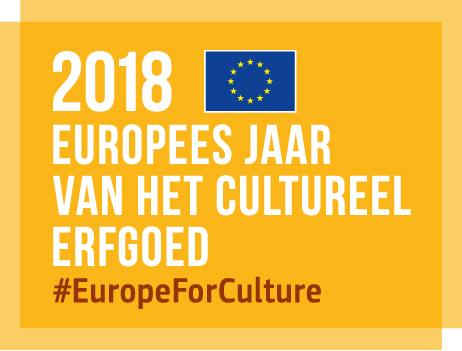 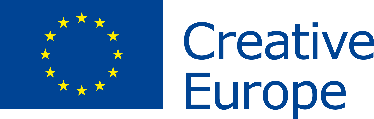 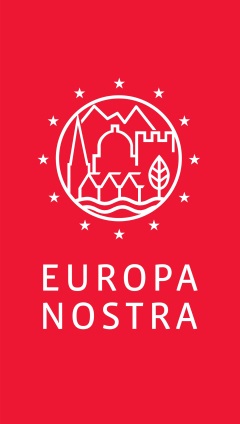 CONTACTENEuropa NostraJoana Pinheiro, jp@europanostra.orgT. +31 70 302 40 55; M. +31 6 34 36 59 85European Commission Nathalie Vandystadt nathalie.vandystadt@ec.europa.eu, +32 2 2967083Europa Nostra BelgiumYannic Sarre, ​​Y.Sarre@idpw.beIef Postino: België en Italië verbonden door brievenMr. Sandro Claes, sandro.claes@limburg.be+32 11237569, +32 473740861	MEER INFORMATIEOver ieder winnend project:Information and jury’s comments, Photos and Videos (in high resolution) Audio(visual) StatementsCreative Europe website Commissioner Navracsics websiteEYCH 2018 websitewww.pcce.be